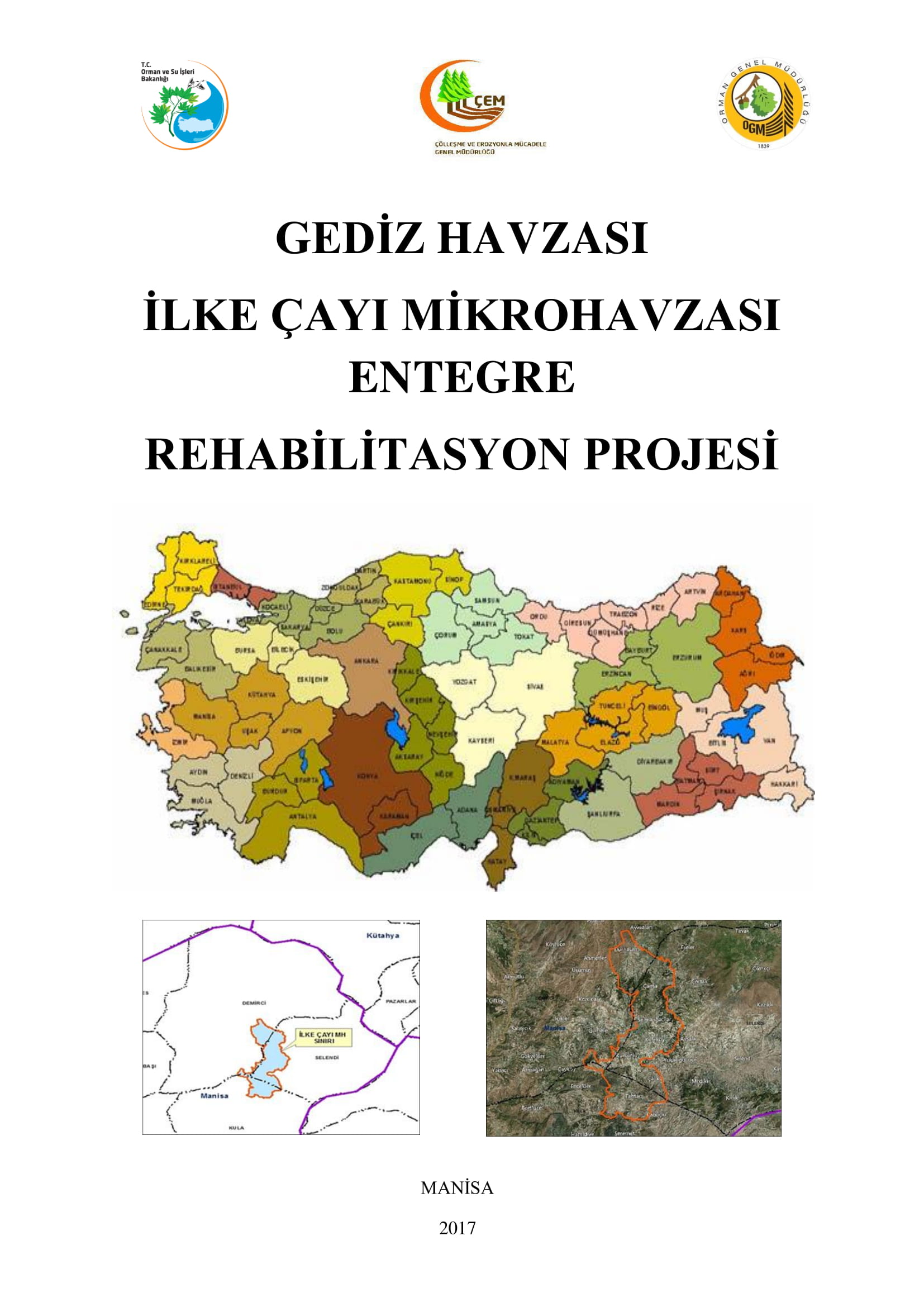 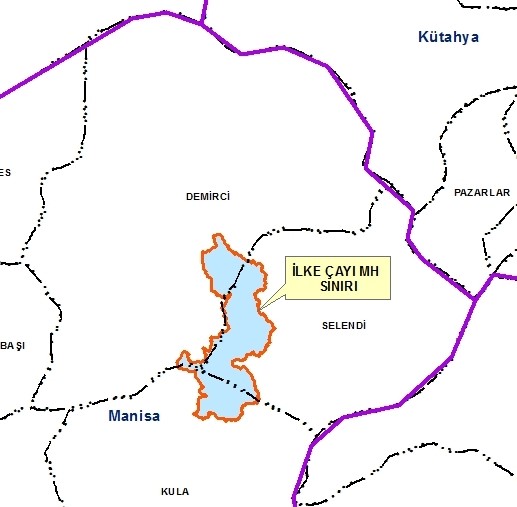 Projenin Yeri: Manisa İli, Selendi ve Demirci  İlçeleri sınırlarında kalmakta olup; Durhasan, Çamlıca, Çampınar, Çamyayla, Çanşa, Çalıklı, Kurşunlu, Selmanhacılar ve Turpçu Köylerini kapsamaktadır.Proje Genel Alanı: 14.994,07 HaÖngörülen Uygulama Yılları: 2018-2022Projenin Genel Amaçları:Orman, mera, toprak ve su kaynaklarının sürdürülebilir kullanımını sağlamak,Çeşitli gelir getirici ve refah artırıcı faaliyetler ile yöredeki yaşam kalitesini ve gelir seviyesini arttırıp doğal kaynaklar üzerindeki baskıyı hafifletmek,İlke Çayı  Mikrohavzasına yapılan ve/veya yapılması planlanan barajların sediment ile dolmasını engelleyerek barajların ekonomik ömürlerini uzatmak suretiyle yerel faydalar elde etmek,Havzanın rehabilitasyonu ve doğal kaynaklarının korunması ile dünyamızı tehdit eden çölleşme, iklim değişikliği ile mücadele ve biyolojik çeşitliğin korunmasına yönelik faydalar elde etmek. Proje planlama çalışmaları kapsamında;Orman Bölge Müdürlüğü teknik personeli, diğer kurum temsilcileri ve yerel yönetimle görüşmeler, Köylerde SOR-SAP-ÇÖZ çalışmaları ve Arazi etütleri gerçekleştirilmiştir.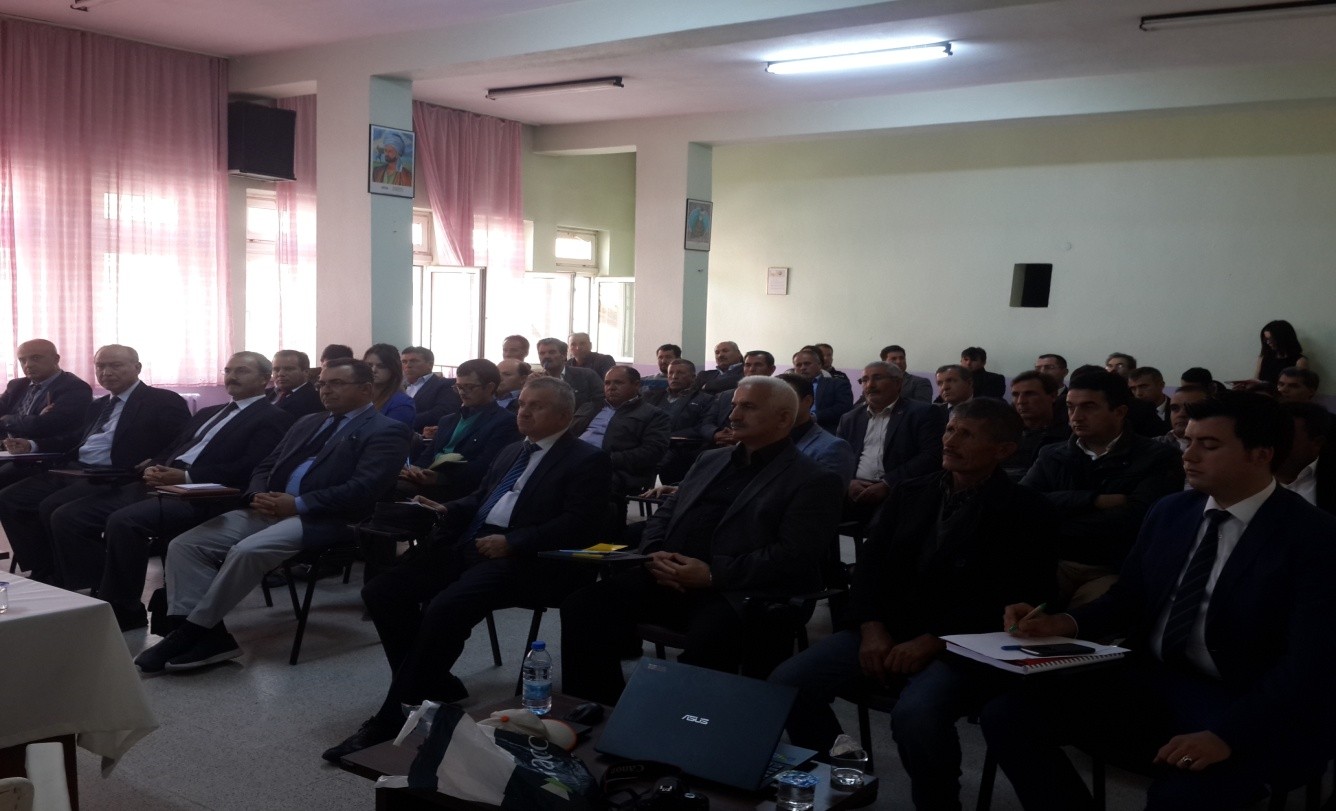 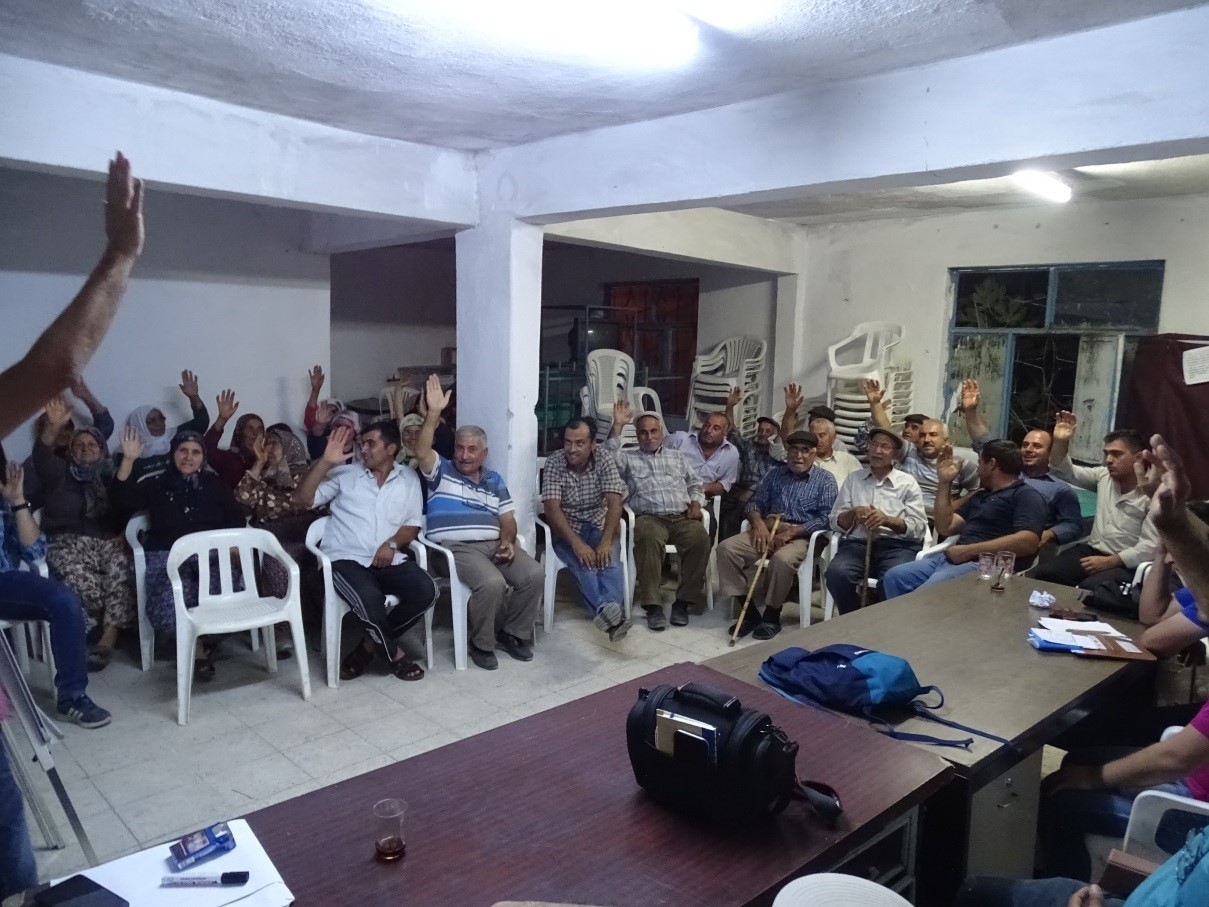 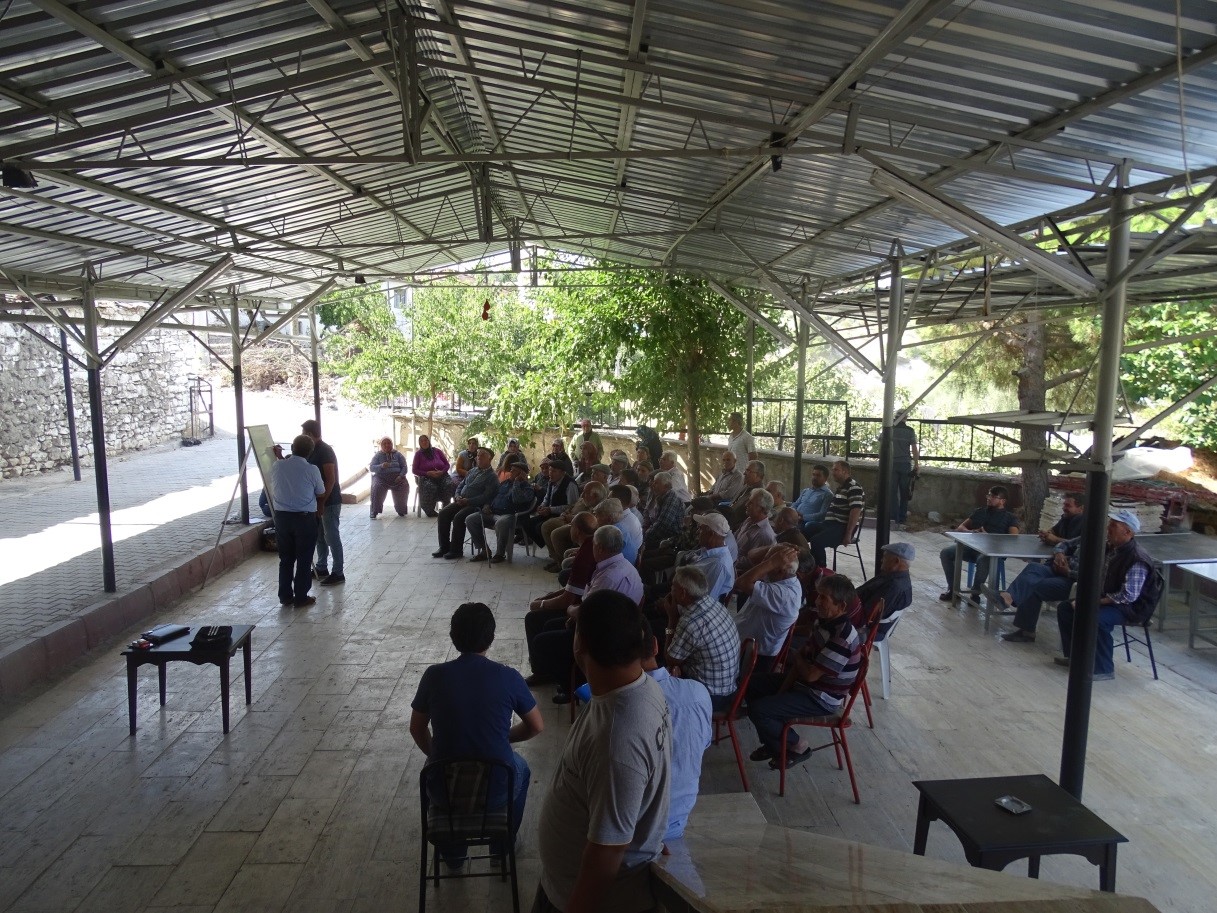 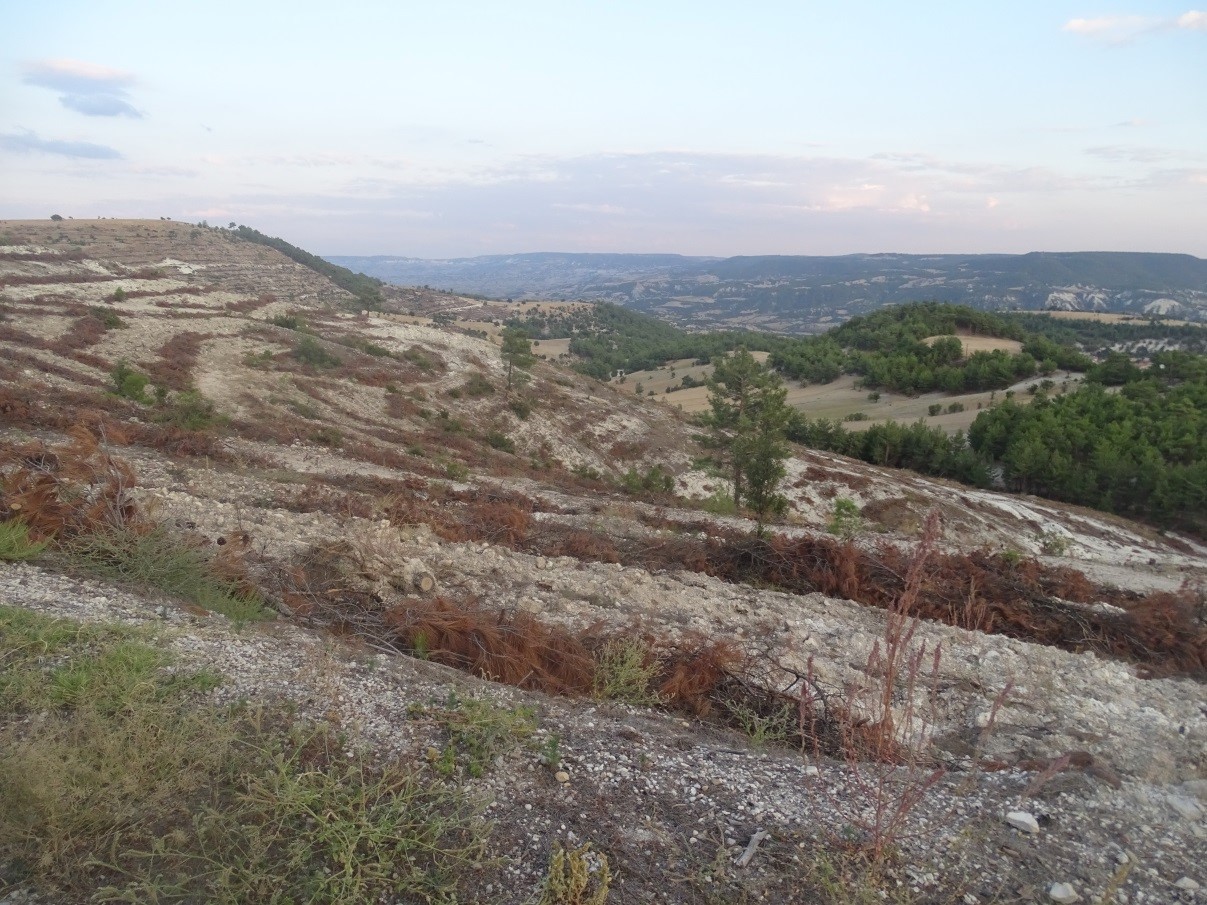 